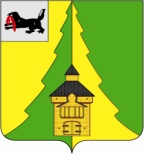 Российская Федерация	Иркутская область	Нижнеилимский муниципальный район	АДМИНИСТРАЦИЯ	ПОСТАНОВЛЕНИЕОт«06» июня 2023 г. № 483г. Железногорск-Илимский          В целях привлечения и закрепления кадров на территории Нижнеилимского  района Иркутской области, материального стимулирования педагогических работников, прибывших в Нижнеилимский район Иркутской области, имеющих среднее и высшее педагогическое образование, в соответствии с Федеральным законом от 06.10.2003г. № 131-ФЗ «Об общих принципах организации местного самоуправления в Российской Федерации», с Федеральным законом от 29.12.2012  №  273-ФЗ «Об образовании в Российской Федерации», постановлением администрации Нижнеилимского муниципального района от 31.03.2023 г. №246 «О внесении изменений в муниципальную программу «Развитие образования в Нижнеилимском муниципальном районе» на 2018-2025 годы, утвержденную постановлением администрации Нижнеилимского муниципального района от 12.09.2017 г. № 674», руководствуясь Уставом муниципального образования «Нижнеилимский район», администрация Нижнеилимского муниципального районаПОСТАНОВЛЯЕТ:Утвердить Положение о ежемесячной выплате молодым и приглашенным педагогическим работникам, работающим в муниципальных образовательных учреждениях Нижнеилимского муниципального района, у которых отсутствует северная надбавка, либо она менее 30 % за стаж работы в районах Крайнего Севера и приравненных к ним местностях (Приложение). 2. Считать утратившим силу постановление администрации Нижнеилимского муниципального района от 21.05.2019 г  № 556 «Об утверждении Положения о порядке выплаты ежемесячной надбавки молодым и приглашенным педагогическим работникам, работающим в муниципальных образовательных учреждениях Нижнеилимского муниципального района».3. Настоящее постановление подлежит опубликованию в периодическом издании «Вестник Думы администрации Нижнеилимского муниципального района» и  размещению на официальном сайте МО «Нижнеилимский район». 4. Настоящее постановление  вступает в силу  с момента его опубликования.5. Контроль за  исполнением настоящего постановления возложить на заместителя мэра района по социальной политике Пирогову Т.К.И.о. мэра  района							В.В.ЦвейгартРассылка: в дело-2, отдел организационной работы и социальной политики, Департамент образования, Финансовое управление, пресс-служба, Пирогова Т.К.Дремина А.А.31303Приложение к постановлению администрации Нижнеилимского муниципального районаОт  «__»____________2023 г.№______ПОЛОЖЕНИЕо ежемесячной выплате молодым и приглашенным педагогическим работникам, работающим в муниципальных образовательных учреждениях Нижнеилимского муниципального района, у которых отсутствует северная надбавка, либо она менее 30 % за стаж работы в районах Крайнего Севера и приравненных к ним местностяхОБЩИЕ ПОЛОЖЕНИЯ1.1. Настоящее Положение о ежемесячной выплате молодым и приглашенным педагогическим работникам, работающим в муниципальных образовательных учреждениях Нижнеилимского муниципального района, у которых отсутствует северная надбавка, либо она менее 30 % за стаж работы в районах Крайнего Севера и приравненных к ним местностях (далее – Положение) определяет порядок назначения и выплаты ежемесячной надбавки молодым и приглашенным педагогическим работникам, работающим в муниципальных образовательных учреждениях Нижнеилимского муниципального района, подведомственных муниципальному учреждение Департамент образования администрации Нижнеилимского муниципального района (далее – Департамент образования).1.2. Настоящее Положение разработано в целях материального стимулирования молодых и приглашенных педагогических работников, работающих в образовательных учреждениях Нижнеилимского муниципального района, имеющих среднее и высшее педагогическое образование или обучающихся по педагогическим специальностям в целях трудоустройства в образовательные учреждения, расположенные на территории Нижнеилимского муниципального района, а также решения  проблемы оттока педагогических работников из образовательных учреждений Нижнеилимского муниципального района.1.3. В настоящем Положении используются следующие общие понятия:- специалист - педагогический  работник,  получивший диплом о среднем профессиональном образовании или диплом о высшем образовании,  или являющийся студентом педагогической специальности и  приступивший к работе в образовательном учреждении Нижнеилимского муниципального района по основному месту работы;- ежемесячная выплата  – выплата специалисту - педагогическому работнику, у которого отсутствует северная надбавка, либо она менее 30 % за стаж работы в районах Крайнего Севера и приравненных к ним местностях.1.4 Необходимым условием для выделения финансирования ежемесячной выплаты является наличие со специалистом трудового договора (контракта) по педагогической должности в образовательных учреждениях Нижнеилимского муниципального района.1.5. Специалист – педагогический работник имеет право подать заявление на ежемесячную выплату с момента вступления настоящего Положения в силу.ПОРЯДОК НАЗНАЧЕНИЯ  И ВЫПЛАТЫ 2.1. Назначение и выплата ежемесячной выплаты специалисту – педагогическому работнику осуществляется в соответствии с Административным регламентом предоставления муниципальной услуги «Ежемесячная выплата молодым и приглашенным педагогическим работникам, работающим в муниципальных образовательных учреждениях Нижнеилимского муниципального района, у которых отсутствует северная надбавка, либо она менее 30 % за стаж работы в районах Крайнего Севера и приравненных к ним местностях» (далее - муниципальная услуга).Размер выплаты ежемесячной выплаты специалисту составляет 11500 рублей с учетом НДФЛ.В случае отсутствия бюджетных средств на финансирование муниципальная услуга, ежемесячная выплата не выплачивается и документы на ее получение не принимаются.В случаях расторжения трудового договора со специалистом по основаниям, предусмотренным пунктами 1,3.4,6-9 статьи 77, статьи 80, пунктами 3-11 статьи 81, пунктами 4,5,8,9,11 статьи 83, статьей 84 Трудового кодекса Российской Федерации,  специалист обязан об этом уведомить Департамент образования в срок не позднее 3 рабочих дней со дня расторжения трудового договора в письменном виде.
3.ОТВЕТСТВЕННОСТЬ3.1.   Ответственность за достоверность представляемых сведений, указанных в заявлении на выплату пособия и документов несет специалист – педагогический работник.И.о. мэра  района							В.В.Цвейгарт«Об утверждении  Положения о ежемесячной выплате молодым и приглашенным педагогическим работникам, работающим в муниципальных образовательных учреждениях Нижнеилимского муниципального района, у которых отсутствует северная надбавка, либо она менее 30 % за стаж работы в районах Крайнего Севера и приравненных к ним местностях»